Положение о проведении конкурса«Живи и помни…»«ЦРТДиМ»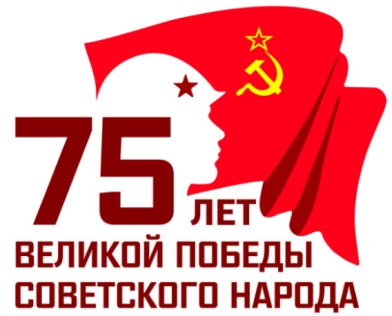 1. Общие положенияЗапускаем Конкурс творческих работ учащихся ЦРТДиМ Железнодорожного района и их родителей «Живи и помни…», посвящённый  75-ей годовщине Победы советского народа в Великой Отечественной войне над фашистской Германией.К участию в конкурсе принимаются индивидуальные и коллективные работы,  учащихся всех объединений «ЦРТДиМ» и их родителей выполненные в пяти номинациях и различных техниках.Жюри конкурса: ведущие специалисты художественного и декоративно-прикладного отделов ЦРТДиМ Железнодорожного района. Сроки проведения конкурса: с 15 апреля 2020 года по 1 мая 2020 года.Форма подачи материала: в электронном, фото и видео формате на электронную почту olga-yasheriza@yandex.ru – с пометкой «КОНКУРС». Контактное лицо: Мыльцева Ольга Владимировна, тел. 8 913 227 92 542. Цель и задачиЦель конкурса — активизация интереса учащихся к Отечественной истории.Задачи конкурса:- изучение истории Отечества;- воспитание чувства гордости за свою страну, уважения к истории Отечества, Родины, семьи;- формирование чувства гражданственности и патриотизма, уважения к героическому прошлому страны и предков;- развитие творческих способностей у детей.3. Порядок и условия проведения КонкурсаВозраст участников не ограничен. Конкурс проводится:в пяти номинациях:«Слово»«Рисунок»«Открытка»«Поделка»«Фото»в двух категориях: индивидуальная и коллективная работа. I номинация — «Слово»Принимаются стихотворные и прозаические работы собственного (индивидуального и коллективного) сочинения на тему Великой Отечественной войны.II номинация — «Рисунок» Рисунки на историческую тему, яркие, интересные композиции, посвящённые 75-ей годовщине Победы советского народа в Великой Отечественной войне.III номинация — «Открытка»Открытка не должна превышать размерами формат А4 и должна содержать поздравительные надписи и элементы в отличие от «Рисунка».IV номинация – «Поделка»Принимаются работы, выполненные руками в различных техниках – вышивка, папье-маше, из пластилина, роспись по дереву, аппликация, икебана, оригами и т.д.. V номинация – «Фото»Фото – рассказы, выполненные в формате электронной книги – альбома о жизни и подвигах участников Великой Отечественной войны, тружеников тыла, детей войны в моём городе, семье.4. Требования к оформлению работ Фото, видео или электронный вариант конкурсной работы обязательно должен иметь сопроводительное письмо, в котором чётко прописаны основные моменты:- ФИО главного автора – ребёнка с пометкой «индивидуальная» или «коллективная» работа (указать участников коллективной группы);- возраст главного автора – ребёнка;- название номинации;- название творческой работы;- название объединения ЦРТДиМ, которое посещает главный автор работы;- контактный телефон ребёнка или представителя семьи.5. Критерии оценокПриветствуются и оцениваются соответствие теме, историческая достоверность, творческий подход в выполнении работ, нестандартность, образность, богатство цветоощущения, художественный вкус, знание и сохранение национальных традиций, оригинальность идеи, использование нетрадиционной техники, уровень художественного оформления представленных работ.6. Подведение итоговПосле проведения оценочных работ компетентным жюри, будут отмечены и опубликованы на сайте ЦРТДиМ лучшие работы участников. ТВОРЧЕСКОГО ВДОХНОВЕНИЯ ВСЕМ и ЗДОРОВЬЯ!!!